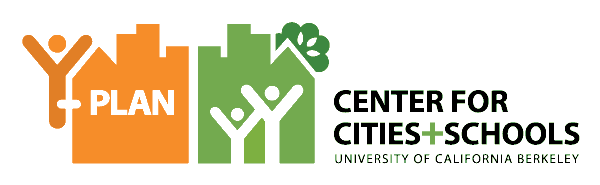 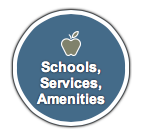 Reducing Food Waste at Origins High SchoolBrooklyn, NYOrigins High School11-12th GradeArt & SustainabilityISSUEOrigins High School currently produces far more food waste than is necessary. Additionally, food waste, trash, and recycling are not disposed of properly. This has environmental consequences for the school, community, and city at large. Food waste is bad for the environment & wastes a lot of money, which is sad considering that there are so many people in the world that are food insecure. QUESTIONHow can we reduce food waste at Origins High School? Why is food waste a problem?Who or what contributes to food waste?How can we get our key stakeholders to help us achieve our goal? COMMUNITY OF PRACTICEInstructor: Amanda BranaganStudents: 11th-12th Grade Art & Sustainability Client(s): Prinicipal John Banks, AP Jolon ShieldsCommunity Partner(s): Kathy Corradi, DOE Office of SustainabilityYOUTH DRIVEN DATA AND INSIGHTSInterviewsInterviewed 5 key stakeholders and leaders in the building: the Dean of Origins, AP Shields, Principal Banks, the head custodian, and the head chef. All stakeholders agree that food waste is a problem but everyone has a different take on why it exists and what should be done. “I rather make too much food than not have enough.”- Head Chef for buildingSurveysSurveyed 232 students at Origins High School25.4% answered “3-5 times per week” to the question “How frequently do you eat school lunch?”8.5% of students answered “100%” to the question “What % of the food do you usually eat?”64.7% of students marked that they “throw unwanted food out” rather than “share with friends” or “save it for later”Site Mapped CafeteriaTop 3 StrengthsClean & organized kitchenCaring workersFresh foodTop 3 WeaknessesMenu not visible or accurateLots of wasted foodLarge portionsRECOMMENDATIONSSHORT-TERM (1-6 Months)Inform Cafeteria Manager when students are going on trips  Offer smaller portion optionsSet up a share table for unopened food itemsDisplay accurate weekly menus around the cafeteriaEducate to Inspire LONG-TERM (1-3 Years)Continue SCrAP Program to assess wasteCreate sorting stationsAdvisory presentationsCompost food scraps and expired/spoiled food for the garden! Revise food choices to reduce commonly wasted food itemsNEXT STEPS AND SHARED ACCOUNTABILITY:Begin construction of school garden Add colorful steps in cafeteria from food tables to the bins to help students sort waste correctlyHold a meeting with all of our key stakeholders to share our observations, data and recommendations